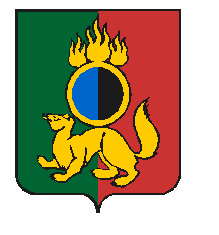 АДМИНИСТРАЦИЯ ГОРОДСКОГО ОКРУГА ПЕРВОУРАЛЬСКПОСТАНОВЛЕНИЕг. ПервоуральскОб утверждении Положения «О порядкеорганизации и проведения в городскомокруге Первоуральск собраний, митингов,демонстраций, шествий и пикетирований»В связи с возрастающей политической активностью населения, в целях создания нормальных условий для проведения общественно-политических мероприятий в городском округе Первоуральск, в соответствии с                 Конституцией Российской Федерации, Федеральными законами                        от 19 июня 2004 № 54-ФЗ "О собраниях, митингах, демонстрациях, шествиях                                         и пикетированиях", от 06 октября 2003 № 131-ФЗ "Об общих принципах организации местного самоуправления в Российской Федерации", Законом Свердловской области от 07 декабря 2012 № 102-ОЗ "Об отдельных вопросах подготовки и проведения публичных мероприятий на территории Свердловской области", руководствуясь Уставом городского округа Первоуральск, Администрация городского округа ПервоуральскПОСТАНОВЛЯЕТ:1.	Утвердить положение «О порядке организации и проведения в городском округе Первоуральск собраний, митингов, демонстраций, шествий и пикетирований» согласно приложению.2.	Опубликовать настоящее постановление в газете «Вечерний Первоуральск» и разместить на сайте Администрации городского округа Первоуральск.3.	Контроль исполнения настоящего постановления возложить на заместителя Главы Администрации городского округа Первоуральск по муниципальному управлению.Глава городского округа Первоуральск	   				 И.В. Кабец28.11.2018№1929